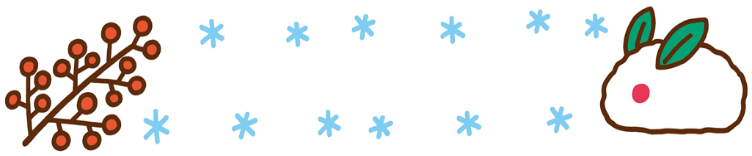 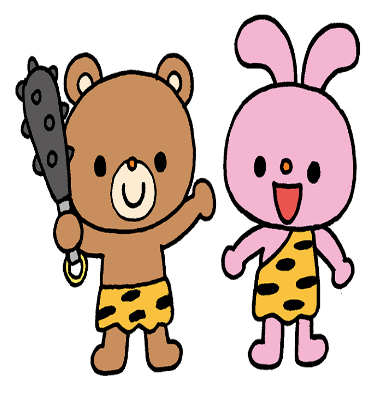 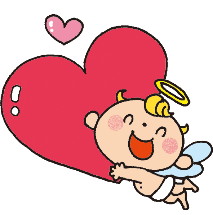 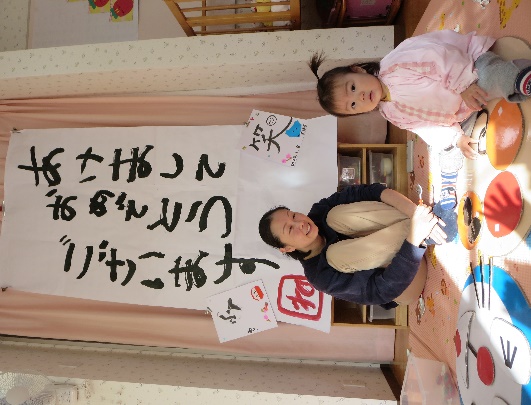 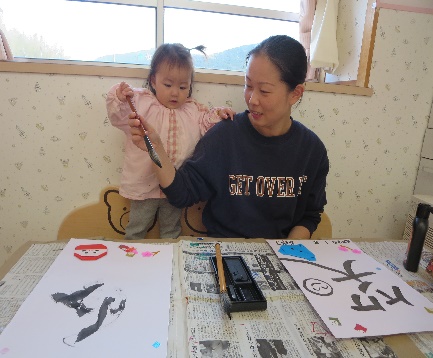 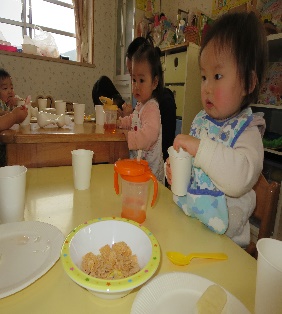 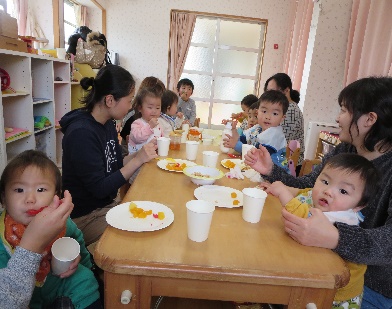 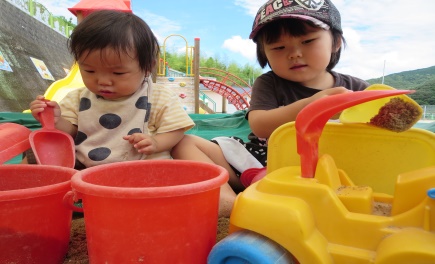 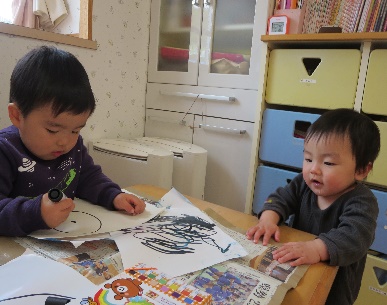 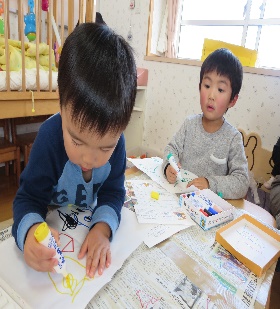 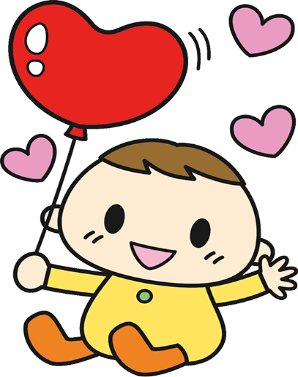 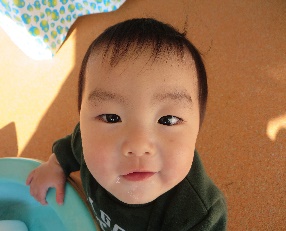 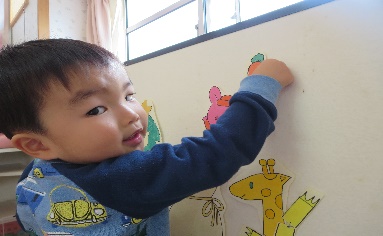 ２月　　　　　　　２月　　　　　　　２月　　　　　　　２月　　　　　　　２月　　　　　　　２月　　　　　　　２月　　　　　　　日月火水木金土土１１２３節分（１１時開始）４５６７８８９１０１１１２・ふれあい遊び・身体測定１３１４１５１５１６１７申込締切日１８１９ベビーマッサージ＆タッチケア２０２１２２２２２３２４２５ひな人形製作２６２７２８２９２９